BRANDON HIGH SCHOOL
BOYS VARSITY BASKETBALLBrandon High School Boys Varsity Basketball beat Fenton High School 64-63Tuesday, January 11, 2022
7:00 PM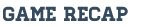 Brandon wins on a buzzer beater from Brad Mitchell. Great team effort from all!

Top scorers

Brad Mitchell -21 points
Noah Gillespie- 16 points
Micah Miller - 9 points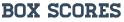 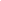 